MUSEO DELLA CONTRADA---Gli elementi artistici che caratterizzano la sede dell’Onda sono altre testimonianze dei Legnaioli, come il coro secentesco e due mensoloni in noce, e le opere di Giovanni Duprè, il grande scultore nato nella via che porta il suo nome nel 1817. Si tratta dei gessi originali, precedenti alle realizzazioni in marmo e in bronzo che si trovano a Siena e in varie parti dell’Italia e d’Europa. Il culto della memoria e l’affetto per gli Ondaioli che non ci sono più ha portato alla costruzione di una piccola Cappella dedicata ai caduti in guerra. Sopra l’ingresso si trova un rilievo di Giovanni Duprè che raffigura l’Annunciazione. All’interno sono due gessi: “Il Dolore” di Amalia Duprè, figlia di Giovanni, e “Il Sacrificio” di Ezio Trapassi. Di notevole importanza è una piccola vetrata del 1595, con l’immagine di San Giuseppe. La Sala delle Vittorie – che conserva il ricordo delle vittorie dal 15 agosto 1581, ospita i drappelloni conquistati dalla Contrada a partire dal 1779. Tra i Palii più recenti si possono ammirare quelli di Corrado Cagli (1972), Leonardo Cremonini (1985) e Giovanni Ticci (1995). Una grande tela di Stefano Volpi, (1614), rappresenta il martirio di Santa Caterina d’AlessandriaContrada, interamente ricompreso del Terzo di Città, è oggi delimitato dalle seguenti vie e piazze[8]:La Contrada Capitana dell'Onda è una delle diciassette suddivisioni storiche Vie:via Giovanni Dupré Casato di Sotto (parte)[9] Casato di Sopra via di San Pietro (parte)[10] via di Fontanella via delle Lombarde via della Fonte via del Mercato via del Sambuco via di Sant'Agata (parte)[11] Vicoli:delle Pietre di San Salvadore della Stufa degli Ugurgieri della Fonte Piazze:piazza del Mercato (parte)[12] Via di Fontanella, 1
53100 Siena
0577 48384Autobus: V.Mattioli-(S:Agostino)
Indicazioni stradali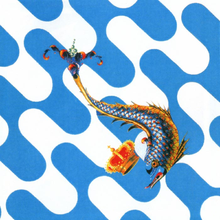 © Consorzio per la Tutela del Palio di Siena© Consorzio per la Tutela del Palio di SienaStemmaStemma d'argento: un delfino coronato alla reale, natante nel mare azzurro.ColoriBianco e celesteMottoIl colore del cielo, la forza del mareTerzoTerzo di CittàCompagnie militariCasato di Sotto, San SalvadoreDirigenzaPriore: Luciano Salvini (dal 2009)
Capitano: Riccardo Coppini (dal 2010)SedeVia Giovanni Duprè, 111MuseoVia Giovanni Dupré 111OratorioChiesa di San GiuseppeSanto patronoVisitazione di Maria Santissima
Festa: 2 luglio (celebrata la quarta domenica di giugno)VittoriePer la Contrada: 431/2 / Per il Comune: 371/2
Ultima vittoria: 2 luglio 1995AlleateNicchio Tartuca
Valdimontone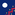 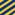 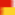 RivaliTorre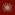 ContradaioliOndaioliSito ufficialecontradacapitanadellonda.itTestata periodicaMalborghettoVoce correlata: Palio di SienaVoce correlata: Palio di Siena